Showroom Manager - London, UK 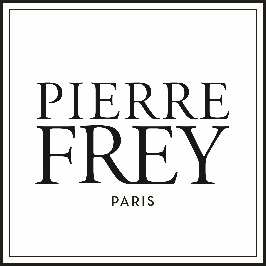 PIERRE FREY is a French luxury design house founded over 80 years ago. We have a large collection of fabrics, wallpapers, furniture and carpets. We are currently looking for a Showroom Manager with a real passion for design, who will be working closely with the Showroom and Sales teams, and who can develop showroom sales further into the high-end residential and hospitality markets. This person will also be in charge of the daily running of the showroom. You should have either a strong showroom experience or already be in a sales role within high end residential and/or hospitality markets. In either case you’ll bring your enthusiasm when demonstrating the products and brands to clients – both existing and new. Your role will include:  Looking after clients in the showroom, helping to scheme, presenting collections, advise on suitability of the use of fabrics, etc Showing as many products/brands as possible, understanding client's projects and responding their needs, demonstrating the product with flair and passion Reinforcing existing relationships with designers, especially those who source via Chelsea Harbour  Networking and developing contacts  Organisation of all possible improvements and changes in the showroom  Liaising with external suppliers to help run the showroom when needed  Organising trade shows and events with Office director  Managing Showroom team (and helping when needed) and communicating with Sales team Maintenance of the showroom Obviously, we are a small team, so we expect our team to be flexible and available for occasional specific tasks not mentioned above! You will be:  Really enthusiastic about iconic design, with a good interior design eye An experienced Showroom employee with a proven track record  Demonstrably successful if already in sales  Ideally, experienced in the high end residential and/or hospitality markets  A good team player  Self-motivated and well organised Able to communicate professionally and confidently with clients in the showroom, on the phone and by email. You’ll need to be eligible to live and work in the UK. Salary depending on experience.Full time Monday-Friday. 9:30am -6:00pm, based in Chelsea Harbour.To apply contact amandine.dufour@pierrefrey.com